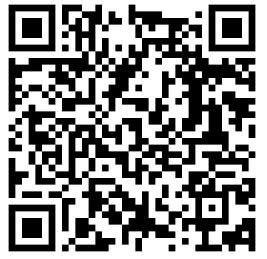 Quatre petits coins de rien du tout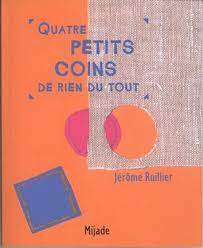 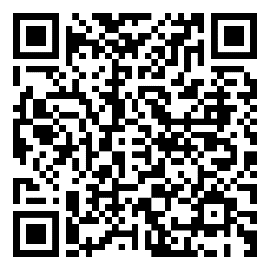 Les trois petits cochons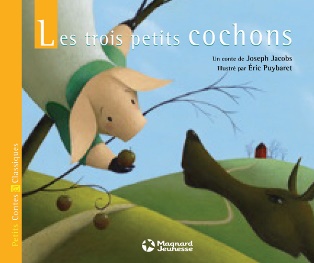 